Illinois Council for Continuing Education and Training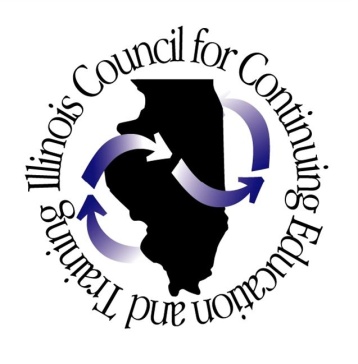 Exemplary Program Award NominationI wish to nominate the person and program listed below for the ICCET Exemplary Program award. I understand that a member of ICCET will contact this nominee to obtain the necessary information about the program.Nominee InformationName: ________________________________________________________________Telephone: _____________________  Email: _________________________________College: _______________________________________________________________Program: ______________________________________________________________ScoringNominations will be judged on the basis of the six following criteria.Creativity/Innovation (20 points maximum): uniquely meeting the needs of individuals and employers for professional continuing education or community education.Partnerships (10 points maximum): forging alliances with business and industry, labor/industry groups, or other community colleges or universities to leverage resources and deliver comprehensive high quality training and education.Innovative Marketing Techniques (20 points maximum): creativity utilized to disseminate information about the program.Impact/Success of the Program (20 points maximum): tangible outcomes of benefits derived by participants and the impact the program has had in the community.Sustainability (20 points maximum): longevity of the program, how often it is offered, and demonstrated commitment to sustain the activity.Replicability (10 points maximum): ease of replicability by other community colleges within the region or other parts of the state.Nominations should be emailed to Jessie McClusky-Gilbert (JGilbert@parkland.edu) no later than July 1, 2019 for consideration.